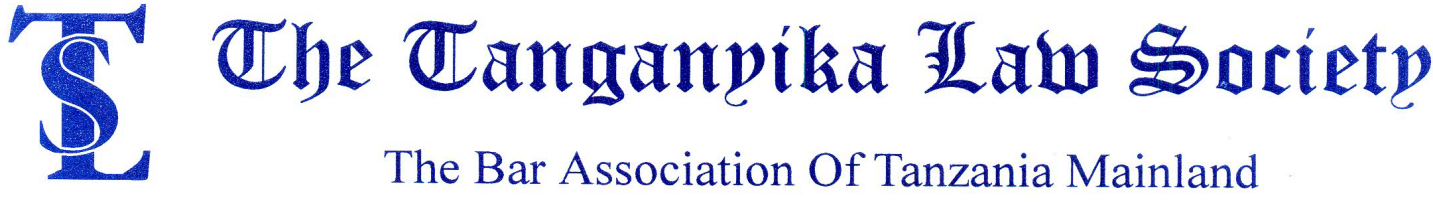 FOMU YA USAJILI YA MTEJA WA MSAADA WA KISHERIATAARIFA ZA WAKILIJina la wakili: …………………………………………………………………………………….………...Roll No: …………………………………………………………………………………………….……….Mkoa unaofanyia kazi (Chapter): ……………………………………………………………...…………Namba ya simu: ……………………………………………………………………………………………Tarehe: ……………………………………………………………………………………………………TAARIFA BINAFSI ZA MTEJAJina Kamili la Mteja ………………………………………………………………………………………..Jinsi: KE   	           ME  	Dini:……………………………………………………………..Mahali Unapoishi ……………………………………………………………………………..……………Mkoa……………………Wilaya ……………………Mtaa/Kijiji …………………….………………….Anuani/S.L.P …………………………Namba ya Simu ……………………………..……………………Umri/Mwaka ……………………………………… Elimu………………………………………………..Una Ulemavu ……………………… (Aina ya Ulemavu) …………………………………………………Hadhi ya ndoa: Ameoa                Ameolewa            Ingine:………………………………………………Idadi ya Watoto: ...............................Idadi ya watoto chini ya umri wa Miaka 18: ……………MAELEZO KUHUSU AJIRAJe mteja ameajiriwa/kujiajiri?     Ndio	                HapanaKama jibu ni ndio,taja Kazi / Biashara anayofanya: ………………………………..Kipato chako kwa mwezi ………………………...………MAELEZO YA WAKILIEleza tatizo la mteja kwa ufupi.……………………………………………………………………………………………………………….……………………………………………………………………………………………………………….……………………………………………………………………………………………………………….……………………………………………………………………………………………………………….……………………………………………………………………………………………………………….…………………………………………………………………………………………………………….………………………………………………………………………………………………………………….…………………………………………………………………………………………………………….……………………………………………………………………………………………………………….………………………………………………………………………………………………………………….…………………………………………………………………………………………………………….…………………………………………………………………………………………………………….…………………………………………………………………………………………………………………….Aina ya kesi ya mtejaArdhi                 Ndoa                Ajira                MirathiIngine (taja aina ya kesi ambayo haipo hapo juu)………………………………………………………Ushauri aliopatiwa Mteja baada ya kusikilizwa na Hatua zilizochukuliwa………………………………………………………………………………………………………………………………………………………………………………………………………………………………………………………………………………………………………………………………………………………………………………………………………………………………………………………………………………………………………………………………………………………………………………………………………………………………………………………………………………………………………………………………………………………………………………………………………………………………………………………………………………………………………………………………Je mteja anakidhi kupatiwa msaada wa kisheria baada ya hapa?    Ndio                     HapanaKama jibu ni ndio, eleza sababu:……………………………………………………………………………………………………………………………………………………………………………………………………………..………………..Kama jibu ni hapana, eleza sababu:………………………………………………..……………………………………………………………………………………………………………………………………………………………………………